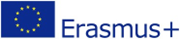 Titlul: Sustainable and Social Entrepreneurship for Youth – Antreprenoriat sustenabil și social  pentru tineriNr. proiect: 2022-2-RO01-KA220-YOU-000102027Perioada de derulare: 01.02.2023 – 01.02.2025Valoarea proiectului: 250.000,00 EuroBugetul aprobat direcției: 33.703,00 EuroCoordonatorul proiectului: DGASPC HarghitaParteneri:Stitching Inqubator, OlandaEurodimensions, Malta Social Cooperative Enterprise Drosostalida, GreciaEOLAS S.L., SpaniaFundația Centrul Educațional Spektrum, RomâniaDescrierea proiectului:În acest proiect intenționăm să combatem șomajul tinerilor și să îi includem în comunitate. Prin dezvoltarea cunoștințelor și competențelor antreprenoriale vrem să încurajăm alegerea unei activități independente, fondată pe motivație intrinsecă, gândire critică și participare voluntară. SUSE dorește să facă legătura între afaceri și tineri. Un alt aspect al proiectului este facilitarea lucrătorilor de tineret pentru folosirea mai intensă a competențelor digitale în practica lor de predare.SUSE va folosi metode de învățare inovatoare, cum ar fi vizite pe teren, prezentări ale unor reprezentanți de marcă și implicarea tinerilor în problemele de mediu. Dorim să punem în legătură tinerii, lucrătorii de tineret și profesioniștii, să îmbunătățim colaborările internaționale. În plus, SUSE acordă atenție digitalizării și predării digitale. Atât tinerii, cât și lucrătorii de tineret vor fi instruiți cu privire la digitalizare și la modul în care pot folosi această metodă în timpul învățării. O mentalitate antreprenorială sporește posibilitatea de angajare a unui tânăr. Antreprenoriatul social este un motor important al creșterii economice și al creării de locuri de muncă: creează noi întreprinderi și locuri de muncă, deschide noi piețe, îmbunătățește productivitatea și creează bogăție.Prin introducerea tinerilor în lumea antreprenoriatului social, aceștia vor deveni conștienți de problemele de mediu actuale și de soluțiile aferente, vor fi încurajați să contribuie la societate și să fie incluși în comunitate. Creșterea calității, a inovației și a recunoașterii activității de tineret: sarcina profesioniștilor în domeniul dezvoltării tineretului este de a oferi oportunități pentru ca aceștia să își dezvolte competențele de care au nevoie pentru a deveni membri de succes, care să contribuie la viața comunităților lor (Pittman & Wright, 1991). Pentru a preda tinerilor, lucrătorii de tineret trebuie să fie educați cu privire la multiplele elemente de responsabilizare a tinerilor, combinate cu antreprenoriatul social și digitalizarea. SUSE nu dorește doar să inspire tinerii, ci și lucrătorii de tineret să se orienteze către oportunitățile de antreprenoriat social și către efectele acestuia. Prin urmare, vom sprijini lucrătorii de tineret prin furnizarea de metode practice de predare, cu accent pe digitalizare și coaching digital. Vor fi elaborate ghiduri pas cu pas pentru a organiza o competiție de succes pentru start-up-uri.Grupuri țintă: tineri între 15 și 25 de ani, respectiv lucrători de tineret. În cadrul proiectului dorim să dezvoltăm metodele de învățare non-formale ale grupului țintă pentru a-i motiva la participarea activă în societate. SUSE promovează relația dintre tineret și antreprenorii sociali, facilitează învățarea prin experiență. Activitățile proiectului:CURRICULUM practic pentru tineri centrat pe tema antreprenoriatului social, pe importanța obiectivelor de dezvoltare sustenabilă (Sustainable Development Goals - SDG) și a afacerilor.MANUAL DE INSTRUIRE DIGITALĂ PENTRU LUCRĂTORI DE TINERET centrat pe modurile de aplicare a competențelor digitale în cadrul educației.MANUAL „Cum se organizează o competiție digitală?”, care prezintă modurile de organizare a competițiilor în cadrul cărora antreprenorii prezintă conceptul lor de afaceri cu scopul de a câștiga investitori (”pitching competitions”).Patru întâlniri transnaționale de proiect (România, Spania, Malta, Grecia).Pilotarea materialului dezvoltat va fi realizat în țările partenere ale proiectului. Organizarea evenimentelor de multiplicare pentru promovarea rezultatelor proiectului în fiecare țară parteneră.Proiectul  este finanțat în cadrul Programului Erasmus+, activitatea cheie KA220-YOU, parteneriate strategice în domeniul tineretului (Key Action 2 - KA2 – Strategical partnership in the field of Youth) keretében.